Wijkraad 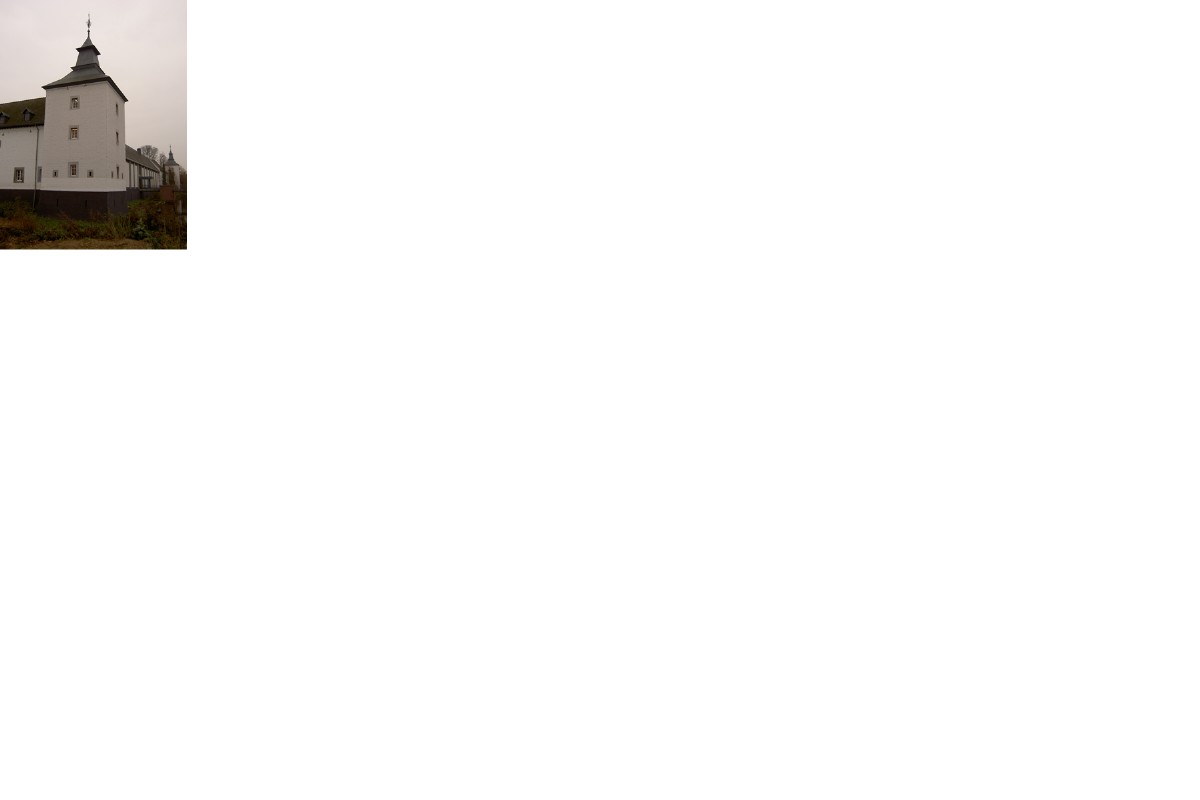 ˝ Born-West ˝ Secretariaat: Prins Bisdomstraat 2 6121 JG Born Tel: 06-11722518. E-mail: wijkraadbornwest@gmail.comVerslag van het wijkraadoverleg van maandag 12 januari 2015.Locatie: Gemeenschapshuis Prinsbisdomstraat 5 Born.Tijdstip: 19.30uur      Aanwezig: Voorzitter Th. Lahaye, Secretaris L. Verjans, N Larosch, H. den Hollander       ,	 M. Quax, J. Spee, J. Denis, Th. Meeks, M. Dieteren.     Namens Gemeente: J. Hoedemakers, E. Lebon.     Namens Politie: J. Gouda.     Afgemeld: Wethouder P. Meekels, H Keulen, J. van der Straten.     Gasten : Dhr. Frank Postma (RWS), Jelle Kieboom en Piet Sniekers (aannemer Besix),               Eef Philips-Jackson (Haskoning – DHV), vertegenwoordigers van de wijkraden    Obbicht en Grevenbicht..Opening voorzitter. Presentatie plannen renovatie pompgemaal sluiscomplex Born:Toelichting plannen renovatie pompgemaal en omleidingsroute verkeer door de heer Kieboom.Verslag wijkraadoverleg van: 10 november 2014.Binnen gekomen stukken:Verkeerskundige ondersteuning (commercieel bedrijf). Hiervan wordt besloten dat we hier geen gebruik van zullen maken.Energiebesparing in Born samen met de wijkraad en Buurkracht. Hiervan wordt ook besloten dat we hier geen gebruik van zullen maken.Uitnodiging presentatie Stadsdeeljaarplan 2015. Van de uitnodiging zullen we gebruik maken en aanwezig zijn.Leefbaarheidsagenda 2025:Stadsdeeljaarplan 2014:Aanvulling jaarplannen per mail verstuurd naar de heer Lebon op 16 november 2014.Medelingen:De voorzitter meldt dat er weer klachten zijn over vernielingen op de markt.Stand van zaken overlast oudere hangjongeren op parkeerplaats gemeenschapshuis.Bevindingen wijkagent overlast meldingen.De heer Gouda geeft aan dat er geen meldingen zijn. 	 Stand van zaken “ Project Respect”:  	Jaarverslag (penningmeester): Op verzoek van de penningmeester uitgesteld.       Verslag kascontrolecommissie:        Op verzoek van de penningmeester uitgesteld.      Actie puntenlijst:       De actie punten lijst wordt door genomen en aangepast.     Vergaderdata 2015:       Het voorstel voor de vergaderdata van 2015 wordt goedgekeurd.        De vergaderdata van 2015  zijn 9 maart; 11 mei; 14 september; en 9 november.    Rondvraag:De heer Denis merkt op dat de Bosstraat erg vervuild is door landbouw werkzaamheden.De heer Hoedemakers antwoord, dat de veroorzakers worden aangesproken op hun gedrag en indien dit weer gebeurd s.v.p. melding maken bij het klachtencentrum van de gemeente zodat de klacht geregistreerd wordt.De heer Quax vraagt wanneer de presentatie over de reconstructie van de Prinsbisdomstraat plaats vindt.De heer Hoedemakers geeft aan dat hiervoor t.z.t. een uitnodiging aan alle bewoners van deze straat wordt verzonden.De heer Meeks vraagt naar de stand van zaken m.b.t. st. Maarten. Er is geen nieuws te melden.De heer Larosch vraagt waarom de wijkraad geen standpunt heeft ingenomen in de zaak Casa Piano.  Hierover is in de vorige vergadering gediscussieerd en we zijn tot de conclusie gekomen dat dit geen taak is van de wijkraad.    Sluiting.